Märkische Oderzeitung vom 22.10.2014

Blumen, Torte und Sekt zum 103. Geburtstag Grünheide (MOZ) Sie ist hochbetagt und guter Dinge: Am Mittwoch hat Elfriede Schellenberg im Grünheider Seniorenheim Curata ihren 103. Geburtstag gefeiert. Blumen, Torte, Sekt und Gratulanten durften dabei natürlich nicht fehlen. Die Jubilarin hat sich bis ins hohe Alter Freundlichkeit und Frohsinn bewahrt. Stolz erzählt sie, dass sie noch regelmäßig im Ort unterwegs ist. Ob zum Einkauf in den Supermarkt oder aber zum Sonntagsessen im Hotel am Peetzsee - dank ihres Rollators gehören solcherlei Ausflüge für die Seniorin nach wie vor zum Alltag.artikel-ansicht/dg/0/1/1339105/   

Jubilarin mit Frohsinn und Freundlichkeit: Elfriede Schellenberg (Mitte) hat am Mittwoch in Grünheide ihren 103. Geburtstag gefeiert. Hauptamtsleiterin Renate Baumann und Curata-Geschäftsführer Günter Vesper gehörten zu den Gratulanten. 

© MOZ 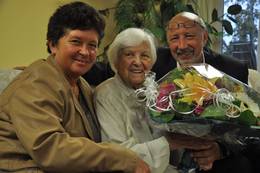 Zu ihrem Ehrentag wurde sie von ihrer Tochter, Katharina Wiener, ins nahegelegene griechische Restaurant ausgeführt. Elfriede Schellenberg erzählt, dass sie dort, bei den Vorbesitzern, schon einmal ihren Geburtstag gefeiert hat. "Die beiden Männer haben mir ein Ständchen gesungen. Das war wunderbar. Sie hatten so tolle Stimmen", erinnert sich die Grünheiderin strahlend. "Ich war früher immer in einem Gesangsverein." Inzwischen sei ihre Stimme aber alt und gebe nicht mehr so viel her, sagt die aus Thüringen stammende Frau lächelnd.